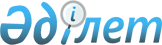 Об определении мест для размещения агитационных печатных материалов на территории Бурлинского района
					
			Утративший силу
			
			
		
					Постановление акимата Бурлинского района Западно-Казахстанской области от 1 декабря 2011 года N 1020. Зарегистрировано Департаментом юстиции Западно-Казахстанской области 26 декабря 2011 года N 7-3-120. Утратило силу постановлением акимата Бурлинского района Западно-Казахстанской области от 16 февраля 2015 года № 99      Сноска. Утратило силу постановлением акимата Бурлинского района Западно-Казахстанской области от 16.02.2015 № 99.      Руководствуясь Конституционным Законом Республики Казахстан от 28 сентября 1995 года "О выборах в Республике Казахстан", Законом Республики Казахстан от 28 января 2001 года "О местном государственном управлении и самоуправлении в Республике Казахстан", акимат района ПОСТАНОВЛЯЕТ:



      1. Определить, совместно с Бурлинской территориальной избирательной комиссией (по согласованию) места для размещения агитационных печатных материалов для всех кандидатов на территории Бурлинского района согласно приложению.



      2. Акимам сельских округов, государственному учреждению "Отдел жилищно-коммунального хозяйства, пассажирского транспорта и автомобильных дорог Бурлинского района" оснастить места для размещения агитационных печатных материалов стендами, щитами, тумбами.



      3. Данное постановление вводится в действие со дня первого официального опубликования.



      4. Контроль за исполнением данного постановления возложить на заместителя акима района Сидык Т.      Аким района                      Б. Шакимов      СОГЛАСОВАНО:      Председатель Бурлинской

      территориальной избирательной

      комиссии

      _____________Каналин Жанабай Набиевич

      01.12.2011 г.

Приложение

к постановлению акимата

N 1020 от 1 декабря 2011 года Места

для размещения агитационных печатных

материалов для всех кандидатов

на территории Бурлинского района
					© 2012. РГП на ПХВ «Институт законодательства и правовой информации Республики Казахстан» Министерства юстиции Республики Казахстан
				NНаименование населенного пункта Места для размещения агитационных печатных материалов1город Аксайулица Ихсанова, перед зданием филиала почтовой связи2город Аксайулица Советская, перед зданием районного санитарно-эпидемиологического управления3город Аксайулица Советская, перед зданием районного Дома культуры4город Аксайулица Железнодорожная, перед зданием центральной районной больницы5город Аксайулица Дружбы народов, перед зданием торгового центра "Трнава"6город Аксайулица Дружбы народов, перед зданием торгового центра "Бестау"7город АксайУлица Молодежная, перед оптово-розничным рынком "Аксай"8город Аксай4(четвертый) микрорайон, перед рынком "Рахат"9село Акбулакул. Абая, перед зданием сельского акимата10село Аксуул. Достық, перед зданием сельского Дома культуры11село Александровкаул. Жамбыла, перед зданием сельского Дома культуры12село Березовкаул. Абая, перед средней общеобразовательной школы13село Бурлинперед средней общеобразовательной русской школы14село Бурлинперед средней общеобразовательной казахской школы15село БурлинПеред зданием сельского Дома культуры16село БурлинПеред зданием сельскохозяйственного колледжа17село Бумакольул. Школьная, перед зданием сельского Дома культуры18село Жарсуатул. Абылай хана, перед зданием сельского акимата19село Кентубекул. Советская, перед зданием сельского акимата20село Кировоул. Больничная, перед сельской врачебной амбулатории21село Канай ул. Ленина, перед зданием сельского Дома культуры22село Кызылталул. Аксайская, перед зданием сельского акимата23село Успеновкаул. Советская, перед зданием сельского акимата24село Приуральноеул. Ленина, перед зданием сельского акимата25село Пугачевоул. Женис, перед зданием сельского акимата26село Тихоновкаул. Ленина, перед зданием сельского Дома культуры